AZƏRBAYCAN RESPUBLİKASI SƏHİYYƏ NAZİRLİYİ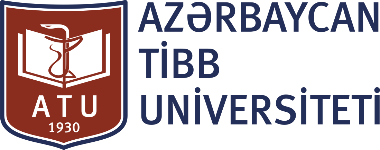            TƏSDİQ EDİRƏM                                                               RAZILAŞDIRILIB _________________________                                        ____________________________  Tədris və müalicə işləri üzrə                                         Tədris və Təhsil departamentinin  prorektor, prof. Sabir Əliyev                                               müdiri dos Kamandar Yaqubov EPİDEMİOLOGİYA və biostatistika KAFEDRASI"050903 – STOMATOLOGİYA" ixitasasının EPİDEMİOLOGİYA və biostatistika fənni üzrə SİLLABUS                                                           BAKI – 2022               Sillabusun mündəricatı;      1.Fənnə dair qısa məlumat;2.EPİDEMİOLOGİYA və biostatistika  fənnin tədrisinin ixtisas üzrə məqsədi və hədəfləri;3.EPİDEMİOLOGİYA və biostatistika  fənninin tədrisinin nəticəsində formalaşan kompetensiyalar;4.EPİDEMİOLOGİYA və biostatistika  fənninin tədrisi üzrə olan mövzular (mövzu-təqvim planı);5.Fənnin tədrisində istifdə ediləcək interaktiv tədris metodları;       6.Fənn üzrə ölçmə - qiymətləndirmə metodu;       7.Tələbələrin semestr ərzində fənn üzrə iş yükü       8.Metodiki təlimat      9.EPİDEMİOLOGİYA və biostatistika  fənninin təlim nəticələri ilə Proqramın Təlim Nəticələri ilə əlaqəliliyi;   10.Fənnin tədrisinin Proqramın Təlim Nəticələri ilə əlaqə səviyyəsi FƏNNİN TƏDRİS PLANI(Fənnə dair qısa məlumat)İMZALAYANLAR:Kafedra müdiri:                                     Ə.e.x., professor İ.Ə.Ağayev Fənni tədris edən müəllimlər:     t.e.d. prof.  M.Z.Niftullayev                                                                                                                                     t.e.d. prof.  V.N.Vəkilov                                                         t.e.n., dosent E.M.Quliyeva                                                                t.e.n., dosent E.F.Vahabov                                                         t.e.n., dosent X.H.Cəfərova                                                         t.e.n., dosent X.N.Xələfli                                                         t.e.n., dosent F.Ş.Tağıyevat.ü.f.d.. dosent C.Ə.Rəhimov t.ü.f.d. t.ü.f.d., baş müəllim D.G.Qasımovaassistent P.B.İsaqova 3.Əmək bazarının nümayəndəsi:*1 Ən aşağı, 2 Aşağı, 3 Orta, 4 Yüksək, 5 Çok yüksəkEpidemiologiya kafedrasınınmüdiri                                                                                                            ə.e.x., prof. İ.Ə.AğayevFənnin koduFənnin adıDərsin növüTədris olunduğuTədris olunduğuAKTSFənnin koduFənnin adıDərsin növüKursSemestrAKTSİPF-B21EPİDEMİOLOGİYA və biostatistika  Məcburi2III2Tədris diliAzərbaycan Fənni tədris edən müəllim(lər)prof. İ.Ə.Ağayev Ə.e.x.,t.e.d.prof.  M.Z.Niftullayev t.e.d.prof.  V.N.Vəkilov t.e.d.dosent E.M.Quliyeva t.ü.f.d.,dosent E.F.Vahabov t.ü.f.d.,dosent X.H.Cəfərova t.ü.f.d.,dosent X.N.Xələfli t.ü.f.d.,dosent F.Ş.Tağıyeva t.ü.f.d.,ass. Cəlilov V.Ç.dosent C.Ə.Rəhimov t.ü.f.d. baş müəllim D.G.Qasımova t.ü.f.d.assistent İsaqova P.B.Fənnin ardıcıllıq şərtləriÖncə tədrisi zəruri olan fənlər (Prerekvizit)          1.İnformatika2.Mikrobiiologiya3.Yoluxucu xəstəliklərÖzündən sonra tədrisini saxladığı fənlərBu fənnin tədrisi ilə eyni vaxtda başqa fənnlərin də tədris olunması zərurəti yoxdurFənnin məqsədiNəzəri və praktiki bacarıqların mənimsənilməsi üçün tələbələrə insanlarda yoluxucu  və qeyri-infeksion xəstəliklərin qarşısının alınmasını (əhalinin müxtəlif kontingentləri arasında bir  şəxsə (fərdi), qrup və populyasiya səviyyələrində, habelə fövqəladə hallarda) öyrətmək, profilaktik və terapevtik tədbirlərin effektivliyinin qiymətləndirilməsi ilə yoluxucu və qeyri-infeksion xəstəliklərin baş verməsinin risk faktorlarını müəyyən etmək üçün təsviri, analitik və eksperimental epidemioloji tədqiqatlardan istifadə etmək bacarığının formalaşdırılmasıdır/Biostatistika ilk növbədə istənilən növ informasiyanın kompüter və ya digər elektron hesablama texnikasının köməyi ilə yığılması, emalı, saxlanması, axtarışı, təqdim edilməsinin təşkili ilə məşğul olur. Tibbi və biloloji obyektlərin öyrənilməsi, əsasən müşahidə və müayinələrə əsaslanır. Müşahidə və müayinələr əsasında əldə olunan məlumatlar faktlardan ibarət olur. Əldə edilmiş faktların analizi bu məlumatları sistemləşdirməyə, qiymətləndirməyə və elmi nəticələrin əldə olunmasına kömək edir.Nəzəri və praktiki bacarıqların mənimsənilməsi üçün tələbələrə insanlarda yoluxucu  və qeyri-infeksion xəstəliklərin qarşısının alınmasını (əhalinin müxtəlif kontingentləri arasında bir  şəxsə (fərdi), qrup və populyasiya səviyyələrində, habelə fövqəladə hallarda) öyrətmək, profilaktik və terapevtik tədbirlərin effektivliyinin qiymətləndirilməsi ilə yoluxucu və qeyri-infeksion xəstəliklərin baş verməsinin risk faktorlarını müəyyən etmək üçün təsviri, analitik və eksperimental epidemioloji tədqiqatlardan istifadə etmək bacarığının formalaşdırılmasıdır/Biostatistika ilk növbədə istənilən növ informasiyanın kompüter və ya digər elektron hesablama texnikasının köməyi ilə yığılması, emalı, saxlanması, axtarışı, təqdim edilməsinin təşkili ilə məşğul olur. Tibbi və biloloji obyektlərin öyrənilməsi, əsasən müşahidə və müayinələrə əsaslanır. Müşahidə və müayinələr əsasında əldə olunan məlumatlar faktlardan ibarət olur. Əldə edilmiş faktların analizi bu məlumatları sistemləşdirməyə, qiymətləndirməyə və elmi nəticələrin əldə olunmasına kömək edir.Fənnin məzmunuBu kursun mənimsənilməsi ümumi epidemiologiya bölmələrinin, sonra isə xüsusi epidemiologiyanın ayrı-ayrı bölmələrinin öyrənilməsini nəzərdə tutur. Tibbi yardımın göstərilməsi ilə bağlı infeksiyaların qarşısının alınması, fövqəladə hallarda profilaktik və əksepidemik tədbirlərinin təşkili.Qeyri-infeksion xəstəliklərin epidemiologiyası ilə bağlı bölmələr ayrıca tərtib edilir. Biostatistika – riyazi statistika və ehtimal nəzərəyyəsinə əsaslandığı üçün dəqiq elmlər siyahısına yaxın olsa da, praktik istifadəsində ixtisasçıdan dərin riyazi biliklərin olmasını tələb etmir. Bu baxımdan biostatistikanın tədris proqramı tibb universitetinin tələbələri tərəfindən yaxşı mənimsənilir. Digər tərəfdən müasir kompüter texnologiyaları və proqram təminatı əldə edilmiş informasiyanın işlənməsində böyük rol oynayırTədris planına uyğun olaraq “Epidemiologiya və biostatistka” fənninin tədrisi 2-ci kursda aparılır.Fənnin təlim nəticəsi         BİLİKEpidemiologiyanın nəzəriyyələri və əsasları ilə tanışlıqEpidemiologiyanın metodlarının öyrənilməsiXəstəliklərə qarşı aparılan profilaktik və əksepidemik tədbilər haqqında məlumat.Obyektlərin xarakteristikalarının müəyyən intervalda variasiya dəyişkənliyini; Variasiya sıralarında qanunauyğunluqların biostatistika metodlarını;Tibbi və bioloji obyektlərin variasiya sıralarının əksəriyyətinin normal və ya digər paylanma qanunlarını;BACARIQYoluxucu xəstəliklərdə ( İİV-infeksiya, B hepatiti,xlamidioz və s.)  epidemik prosesin amillərinin müəyyən edilməsi və profilaktik və əksepidemik tədbirlərin təşkiliAğız boşluğunun qeyri-infeksion xəstəliklərində (karies,qinqivit,paradontoz və s.) risk amillərinin müəyyən edilməsi və profilaktik tədbirlərin aparılması qaydaları bacarmaq.Dezinseksiyanın məzmunu, amillərinin müəyyən edilməsi və təşkili. Yoluxucu xəstəliklərin spesifik profilaktikasında TİBP istifadə etmə qaydalarını, peyvənd işinin təşkilini bacarmaq.  Bağırsaq və aerozol xəstəlik ocaqlarında əksepidemik tədbirlərin təşkilini,  aparılmasını bacarmaq. Obyektin kəmiyyət və keyfiyyət xarakteristikalarını ifadə etməli;  byektin vəziyyətini qiymətləndirməyi;8. Obyektin xarakteristikalarının cədvəl şəklində təsvir etməyi; 9.Variasiya sıralarının tərtib edilməsi;10. Variasiya sıralarının statistik parametrlərini hesablamalı; 11. Seçmə yığımın minimal sayının müəyyənləşdirilməyiDAVRANIŞDərslərin aparılması zamanı tibbi etik qaydalara      riayət etməkMövzu təqvim planıMövzu təqvim planıMövzularMövzularMövzularHəftəNəzəri təlimTəcrübi (tətbiqi) təlimTəcrübi (tətbiqi) təlim1Epidemiologiyanın müasir tibb elmləri arasında yeri. Qeyri-infeksion xəstəliklərin epidemiologiyası. Əksepidemik və profilaktik tədbirlərin həyata keçirilməsində müalicə-profilaktika müəssisələrinin rolu.Əsas epidemioloji anlayışların araşdırılması. Epidemik proses haqqında təlimin əsasları.  Epidemik prosesin təzahür formaları.Əsas epidemioloji anlayışların araşdırılması. Epidemik proses haqqında təlimin əsasları.  Epidemik prosesin təzahür formaları.2Epidemik proses haqqında təlimin əsasları. İnsanın infeksion xəstəliklərinin təsnifatı.Dezinfeksiya; növləri, üsulları.Dezinfeksiya maddələri, onların təsnifatı və xarakteristikası.Dezinfeksiya; növləri, üsulları.Dezinfeksiya maddələri, onların təsnifatı və xarakteristikası.3Müxtəlif yoluxma mexanizminə malik yoluxucu xəstəlik ocağında əksepidemik tədbirlərin məzmunu və təşkili.Sterilizasiya, növləri, üsulları. Dezinseksiya maddələri, onların təsnifatı və xarakteristikasıSterilizasiya, növləri, üsulları. Dezinseksiya maddələri, onların təsnifatı və xarakteristikası4Biostatistikanın bioloji elmlərdə yeri. Biostatistikanın inkişaf tarixi. Biostatistik  tədqiqatların  planlaşdırılması  və  yerinə  yetirilmə mərhələləri.Təsadüfi hadisələr. Ehtimal. Böyük ədədlər qanunu. Normal (Qauss) paylanma.2-Pirson  paylanması.  t-Stüdent  paylanması.  F-Fişer paylanması.Biostatistikanın əsas anlayışları. Reprezentativlik və randomizasiya. Seçimlər.  Asılı  olmayan  yığımlar.  Asılı  yığımlar.  Nizamlama. Ranqlama. “0 hipotezi”. Səhvlər. Xətalar, dəqiqlik. Müqayisələr.Yoluxucu xəstəliklərin spesifik profilaktikası..Peyvənd işinin təşkili. Genişləndirilmiş immunizasiya proqrammı.Yoluxucu xəstəliklərin spesifik profilaktikası..Peyvənd işinin təşkili. Genişləndirilmiş immunizasiya proqrammı.5Variasiya analizi. Variasiya sıralarının əsas parametrləri. Orta hesabi və  orta  struktur  göstərcilər.  t-Stüdent  meyarı.  U-Manna-Uitni meyarı.  d-Stüdent  meyarı.  T-Uilkokson  meyarı.  Asılı  və  asılı olmayan qruplarda variasiya göstəricilərinin müqayisə analizlərinin qrafik təsvirləri. Diskriminant analiz. t-Stüdent meyarı (ekstensivlik və intensivlik göstəriciləri  üçün).  χ2-Pirson  meyarı.  Şanslar  nisbəti.  Testin həssaslığı, spesifikliyi və diaqnostik dəyəri. Dispersiya analizi. Birfaktorlu, ikfaktorlu, çoxfaktorlu dispersiya analizləri. Kəmiyyət göstəriciləri üçün dispersiya analizi (ANOVA, uANOVA, mANOVA testləri). Korrelyasiya analizi. Xətti korrelyasiya. ρ-Spearman korrelyasiyası. Korrelyasiya analizlərinin qrafik təsvirləri. Reqressiya analizi. Reqressiya tənlikləri (xətti, polinomial, üstlü, eksponensial, loqarifmik). Reqressiya analizlərinin qrafik təsvirləri. Biostatistik tədqiqatlarda istifadə olunan proqram təminatı. Statistik proqram paketləri. İnteraktiv web-səhifələr. Bağırsaq  infeksiyalarının ümumi xarakteristikası. Aerozol infeksiyalar infeksiyalarının ümumi xarakteristikası.. Bağırsaq  infeksiyalarının ümumi xarakteristikası. Aerozol infeksiyalar infeksiyalarının ümumi xarakteristikası.6Biostatistikanın predmeti və inkişaf tarixi. Biostatistik tədqiqatların planlaşdırılması və yerinə yetirilmə mərhələləri. Ehtimal nəzəriyyəsi və statistika elmindən məlum olan bir sıra anlayış və faktlar. Təsadüfi hadisələr. Ehtimal. Böyük ədədlər qanunu. Binominal paylanma-Bernulli paylanması. Puasson paylanması. Normal paylanma. t-Stüdent paylanması. F-Fişer paylanması. Cədvəl prosessorları. Cədvəl prosessorlarında tibbi informasiyanın daxil edilməsi. Kəmiyyət və keyfiyyət göstəriciləri. Seçimlər.  Asılı olmayan yığımlar.  Asılı  yığımlar.  Nizamlama Ranqlama. “0 hipotezi”. Səhvlər. Xətalar, dəqiqlik. Müqayisələr.Biostatistikanın predmeti və inkişaf tarixi. Biostatistik tədqiqatların planlaşdırılması və yerinə yetirilmə mərhələləri. Ehtimal nəzəriyyəsi və statistika elmindən məlum olan bir sıra anlayış və faktlar. Təsadüfi hadisələr. Ehtimal. Böyük ədədlər qanunu. Binominal paylanma-Bernulli paylanması. Puasson paylanması. Normal paylanma. t-Stüdent paylanması. F-Fişer paylanması. Cədvəl prosessorları. Cədvəl prosessorlarında tibbi informasiyanın daxil edilməsi. Kəmiyyət və keyfiyyət göstəriciləri. Seçimlər.  Asılı olmayan yığımlar.  Asılı  yığımlar.  Nizamlama Ranqlama. “0 hipotezi”. Səhvlər. Xətalar, dəqiqlik. Müqayisələr.7Aralıq qiymətləndirmə - İmtahan MərkəziAralıq qiymətləndirmə - İmtahan Mərkəzi8Variasiya analizi. Variasiya sıralarının əsas parametrləri. Orta hesabi göstərici. Orta kvadratik göstərici. Orta kubik göstərici. Orta həndəsi göstərici. Orta harmonik göstərici. Orta xətti meyl. Dispersiya. Orta kvadratik meyl. Standart xəta. Asimmetriya. Eksses.Variasiya əmsalı. 95% etibarlıq intervalı. Normallaşdırılmış meyl. Median. Moda. Kvartillər. Persentillər. Minimum, maksimum, sıranın eni. Variasiya göstəricilərinin qrafik təsvirləri. Poliqon Histoqram. t-Stüdent meyarı.  M-Mozes meyarı. Z-Kalmaqorov Smirnov meyarı. W-Vald-Volfovic meyarı. Asılı olan iki qrupun kəmiyyət göstəricilərinin müqayisə meyarları t-Stüdent meyarı, H-Kruskal-Uollis meyarı, Me- median meyarı, C-T-Conkher-terpster meyarı. Asılı olan iki qrupun kəmiyyət göstəricilərinin müqayisə meyarları. F-Fridman meyarı, W- Kendal meyarı, Q- Kokhran meyarı. Variasiya göstəricilərinin müqayisə analizlərinin qrafiki təsfirlıriVariasiya analizi. Variasiya sıralarının əsas parametrləri. Orta hesabi göstərici. Orta kvadratik göstərici. Orta kubik göstərici. Orta həndəsi göstərici. Orta harmonik göstərici. Orta xətti meyl. Dispersiya. Orta kvadratik meyl. Standart xəta. Asimmetriya. Eksses.Variasiya əmsalı. 95% etibarlıq intervalı. Normallaşdırılmış meyl. Median. Moda. Kvartillər. Persentillər. Minimum, maksimum, sıranın eni. Variasiya göstəricilərinin qrafik təsvirləri. Poliqon Histoqram. t-Stüdent meyarı.  M-Mozes meyarı. Z-Kalmaqorov Smirnov meyarı. W-Vald-Volfovic meyarı. Asılı olan iki qrupun kəmiyyət göstəricilərinin müqayisə meyarları t-Stüdent meyarı, H-Kruskal-Uollis meyarı, Me- median meyarı, C-T-Conkher-terpster meyarı. Asılı olan iki qrupun kəmiyyət göstəricilərinin müqayisə meyarları. F-Fridman meyarı, W- Kendal meyarı, Q- Kokhran meyarı. Variasiya göstəricilərinin müqayisə analizlərinin qrafiki təsfirlıri9Diskriminant analiz. Keyfiyyət göstəriciləri əsasında tədqiqatın minimal həcminin hesablanması.Kəmiyyət göstəriciləri üçün dispersiya analizi (ANOVA uANOVA,  mANOVA  testləri). Keyfiyyət  göstəriciləri  üçün dispersiya analizi.Şanslar nisbəti. Testin həssaslığı, spesifikliyi və diaqnostik dəyəri.Dispersiya analizi. Birfaktorlu, ikfaktorlu, çoxfaktorlu dispersiya.Korrelyasiya analizi. Xətti korrelyasiya. ρ-Spearman korrelyasiyası. Korrelyasiya analizlərinin qrafik təsvirləri.Reqressiya analizi. Reqressiya tənlikləri (xətti, polinomial, üstlü, eksponensial, loqarifmik).Biostatistik təqdiqatlarda istifadə olunan proqram təminatı. StatistikAsılı olan iki qrupun kəmiyyət göstəricilərinin müqayisə meyarları. F-Fridman meyarı, W- Kendal meyarı, Q- Kokhran meyarı. Variasiya göstəricilərinin müqayisə analizlərinin qrafiki təsfirlıri.Diskriminant analiz. Keyfiyyət göstəriciləri əsasında tədqiqatın minimal həcminin hesablanması.Diskriminant analiz. Keyfiyyət göstəriciləri əsasında tədqiqatın minimal həcminin hesablanması.Kəmiyyət göstəriciləri üçün dispersiya analizi (ANOVA uANOVA,  mANOVA  testləri). Keyfiyyət  göstəriciləri  üçün dispersiya analizi.Şanslar nisbəti. Testin həssaslığı, spesifikliyi və diaqnostik dəyəri.Dispersiya analizi. Birfaktorlu, ikfaktorlu, çoxfaktorlu dispersiya.Korrelyasiya analizi. Xətti korrelyasiya. ρ-Spearman korrelyasiyası. Korrelyasiya analizlərinin qrafik təsvirləri.Reqressiya analizi. Reqressiya tənlikləri (xətti, polinomial, üstlü, eksponensial, loqarifmik).Biostatistik təqdiqatlarda istifadə olunan proqram təminatı. StatistikAsılı olan iki qrupun kəmiyyət göstəricilərinin müqayisə meyarları. F-Fridman meyarı, W- Kendal meyarı, Q- Kokhran meyarı. Variasiya göstəricilərinin müqayisə analizlərinin qrafiki təsfirlıri.Diskriminant analiz. Keyfiyyət göstəriciləri əsasında tədqiqatın minimal həcminin hesablanması.10. Kəmiyyət göstəriciləri üçün dispersiya analizi (ANOVA uANOVA,  mANOVA  testləri). Keyfiyyət  göstəriciləri  üçün dispersiya analizi. Şanslar nisbəti. Testin həssaslığı, spesifikliyi və diaqnostik dəyəri.Dispersiya analizi. Birfaktorlu, ikfaktorlu, çoxfaktorlu dispersiya.Korrelyasiya analizi. Xətti korrelyasiya. ρ-Spearman korrelyasiyası. Korrelyasiya analizlərinin qrafik təsvirləri.Reqressiya analizi. Reqressiya tənlikləri (xətti, polinomial, üstlü, eksponensial, loqarifmik). Biostatistik təqdiqatlarda istifadə olunan proqram təminatı. Statistik  proqram paketləri. İnteraktiv web-səhifələr.. Kəmiyyət göstəriciləri üçün dispersiya analizi (ANOVA uANOVA,  mANOVA  testləri). Keyfiyyət  göstəriciləri  üçün dispersiya analizi. Şanslar nisbəti. Testin həssaslığı, spesifikliyi və diaqnostik dəyəri.Dispersiya analizi. Birfaktorlu, ikfaktorlu, çoxfaktorlu dispersiya.Korrelyasiya analizi. Xətti korrelyasiya. ρ-Spearman korrelyasiyası. Korrelyasiya analizlərinin qrafik təsvirləri.Reqressiya analizi. Reqressiya tənlikləri (xətti, polinomial, üstlü, eksponensial, loqarifmik). Biostatistik təqdiqatlarda istifadə olunan proqram təminatı. Statistik  proqram paketləri. İnteraktiv web-səhifələr.Fənnin tədrisində istifadə ediləcək  interaktiv tədris metodlarıFənnin tədrisində istifadə ediləcək  interaktiv tədris metodlarıFənnin tədrisində istifadə ediləcək  interaktiv tədris metodlarımühazirə, seminar, praktiki tapşırıqlar;təqdimat və müzakirə, debatlar; Quizz, Kahoot;ekspert metodu; video va audio mühazirələr; distant təhsil;araşdırma-tədqiqat; layihə, qrup qiymətləndirməsi;problem əsaslı öyrənmə, simulyasiyalar;kiçik qruplarda iş (teamwork), işgüzar oyunlar;xüsusi nümunələrin (case-study) öyrənilməsi və təhlili;qrup işlərin yazılması və test tapşırıqların yerinə yetirilməsi və s.Ölçmə - qiymətləndirməQiymətləndirmə üsullarıQiymət (bal)İmtahan (final)50Aralıq qiymətləndirmə (Midterm)30Davamiyyətə görə qiymətləndirmə10Sərbəst iş (Tələbələrin qrup layihəsi)10CƏMİ100Fənn üzrə semestr ərzində (imtahana qədər və imtahanda) tələbənin topladığı balın yekun miqdarına görə onun fənn üzrə biliyinin qiymətləndirilməsi51 baldan aşağı     olduqda“qeyri-kafi”F51-60 bal“qənaətbəxş”E61-70 bal“kafi”D71-80 bal“yaxşı”C81-90 bal“çox yaxşı”B91-100 bal“əla”ASemestr üzrə İş yükü Fəaliyyət Sayı Müddət (saat)Cəmi iş yükü (saat)Cari qiymətləndirmə (kollokvium)326Semestr imtahanı111Mühazirə dərsləri326Laboratoriya (praktik) dərsləri12224Sərbəst hazırlıq 60Cəmi iş yükü97Tövsiyyə olunan ədəbiyyatƏdəbiyyat:İ.Ə.Ağayev, X.N.Xələfli, F.Ş.Tağıyeva. Epidemiologiya.Dərslik, Bakı,2011,352 s.Покровский В.И., Пак С.Г., Брико Н.И., Данилкин Б.К. Инфекционные болезни и эпидемиология: Учебник. 2-е изд. М.:ГЭОТАР-Мед, 2004, 816 с.Зуева Л.П., Яфаев Р.Х. Эпидемиология. СПб.: Фолиант, 2006.Qafarov İ.A. Biostatistika. Bakı, 2021, 238s.Qurbanova N.H., Talıbova D.A. İnformatika. Bakı, 2018, 326s.IBM SPSS 26 Step by step. https://routledgetextbooks.com/textbooks/ 9780367174354 /student.phpTranslation of  EXCEL functions. https://www. excelfunctions.eu/Козлов Д.А., Серогодский В.В., Финков М.В., Excel 2016: Полное руководство. М.: Наука и техника, 416с.Койчубеков Б.К. Биостатистика. Алма-аты, 2014, 134с.Лакин Г.Ф. Биометрия. М.: Высшая школа, 1990, 352с.Петри А., Сэбин К. Наглядная статистика в медицине / Пер. с англ. В.П. Леонова.М.: ГЭОТАР-МЕД, 2009, 168с.Севастьянов Б.А. Курс теории вероятностей и математической статистики. М.: Книги по требованию, 2012, 256с. “Epidemiologiya” fənninin təlim nəticələrinin İxtisas Proqramın Təlim Nəticələri ilə  əlaqəliliyi      Fənnin Təlim Nəticələri (FTN)      Fənnin Təlim Nəticələri (FTN)123456789Təlim nəticəsi 1Epidemioloji tədqiqatların aparılmasında  istifadə edilən müayinə metodlarını tətbiq etməyi və təhlili həyata keçirməyi bacarır.XTəlim nəticəsi 2Yoluxucu xəstəlik ocağının epidemioloji müayinəsini aparmağı bacarır.XTəlim nəticəsi 3Müxtəlif infeksiyalar zamanı obyektlərin cari və yekun dezinfeksiyasının, və dezinseksiyasının aparılmasının təşkil qaydasını; sterilizasiya işini təşkil etməyi bilir.XTəlim nəticəsi 4Uşaqların və böyüklərin immunlaşdırılmasını planlaşdırmağı, təşkil etməyi və həyata keçirməyi bacarır.XTəlim nəticəsi 5İmmunoprofilaktikanın aparılması üçün preparatların yararlılığını müəyyən etməyi bilir.XTəlim nəticəsi 6Yoluxucu xəstəliklərin ötürülmə yollarını, patogenezini, infeksion xəstəlik zamanı orqanizm, mikroorqanizm və ətraf mühit amilləri arasında qarşılıqlı təsirini bilir.XTəlim nəticəsi 7Yoluxucu infeksiyalar zamanı risk qruplarını müəyyənləşdirməyi və onlarla təmasda olarkən təhlükəsizlik qaydalarına əməl etməyi bilir.XTəlim nəticəsi 8Yoluxucu xəstəlik ocağında epidemioloji müşahidəyə, izolyasiyaya, məhdudlaşdırıcı tədbirlərə, laborator və klinik müayinələrə məruz qalan şəxsləri təyin etməyi bacarır.XTəlim nəticəsi 9İnfeksiya mənbəyini, törədicinin yoluxma amillərini təyin etməyi və onları zərərsizləşdirməyi bilir.     XTəlim nəticəsi 10Qeyri-infeksion xəstiliklər zamanı risk faktorlarını, risk qruplarını, risk vaxtını və risk ərazilərini bilməklə, onlarla mübarizə tədbirlərini aparmagı və törədiciləri zərərsizləşdirilməyi bacarır.XFənnin tədrisinin Proqramın Təlim Nəticələri ilə əlaqə səviyyəsiProqramın Təlim Nəticəsi (PTN)Töhfə səviyyəsi*Töhfə səviyyəsi*Töhfə səviyyəsi*Töhfə səviyyəsi*Töhfə səviyyəsi*Proqramın Təlim Nəticəsi (PTN)12345Məzun Azərbaycan dövlətçiliyinin tarixi, hüquqi, siyasi, mədəni, ideoloji əsasları və müasir dünyadakı yeri və roluna dair biliklərə, Azərbaycan xalqının milli-mənəvi, mədəni-tarixi dəyərlərini ictimai həyat və fəaliyyətində tətbiq etmək və Azərbaycan dövlətinin maraqlarını qorumaq qabiliyyətinə malik olurMəzun Azərbaycan Respublikasının rəsmi dövlət dili olan Azərbaycan dili ilə yanaşı ən azı bir xarici dildə işgüzar və akademik kommunikasiyaya sahib olub, bu imkandan öz peşə fəaliyyətində istifadə etmək, xarici dildə gündəlik fəaliyyəti ilə bağlı ünsiyyət qurmaq, fikrini şifahi və yazılı ifadə etmək, xəstə, xəstə yaxınları, digər tibb işçiləri, cəmiyyət, müvafiq qurumlar, media ilə yazılı və şifahi ünsiyyət qurmaq, ixtisasına aid xarici ədəbiyyatdan istifadə etmək bacarığına malik olurMəzun peşəsi ilə əlaqəli elmi məlumatları toplamaq üçün sərbəst şəkildə informasiya-kommunikasiya texnologiyalarından istifadə edir, elektron formada yazışmalar apara bilir, əldə etidyi məlumatların və mənbələrinin dürüstlüyünü qiymətləndirməyi və elmi məlumatları peşə təcrübəsində tətbiq etməyi bacarırXMəzun peşəsi ilə əlaqəli qanunvericiliyi, deontologiyanı və etik qaydaları bilir, sərbəst şəkildə peşə fəaliyyəti ilə məşğul olarkən peşəsi ilə əlaqəli qanunvericiliyə, qaydalara və etik prinsiplərə riayət etməyi bacarırXFərdi profesional inkişafını planlaşdıraraq ömürboyu təhsil prinsiplərini həyata keçirməyi, zəruri hallarda həmkarlarından kömək istəməyi, lazım gəldikdə öz bilik bə bacarıqlarını həmkarları və digər tibb işçiləri ilə bölüşməyi, peşəsi ilə əlaqəli maarifləndirmə işi aparmağı bacarır     XMəzun insan orqanizminin xüsusilə də  baş – boyun nahiyəsinin hüceyrə, toxuma, orqan və sistem səviyyəsində normal quruluşunu, funksiyalarını, inkişaf xüsusiyyətlərini və bir-biri ilə qarşılıqlı əlaqələrini bilirAğız və diş xəstəliklərinin etiologiyasını, əmələgəlmə mexanizmlərini, xəstəliklərin ağız boşluğu və dişdə yaratdığı dəyişiklikləri bilir, əlamət və simptomlarına görə xəstəlikləri bilir və müvafiq diaqnostik metodları istifadə etməklə diaqnoz qoymağı bacarırXAğız boşluğu, diş - çənə sistemindəki xəstəliklərin cəmiyyətdə rastgəlinmə tezliyini və digər orqan və sistemin xəstəlikləri ilə əlaqələndirməyi bilir, qarşısının alınması istiqamətində fəaliyyət göstərməyi və zəruri hallarda xəstəni müvafiq həkim-mütəxəssisə yönləndirməyi bacarırXMəzun mülki müdafiənin tibb xidmətinin təşkili və fəaliyyəti məsələlərini mənimsəyir, daxili əmək intizamı qaydalarını, əməyin mühafizəsi, təhlükəsizlik texnikası və yanğına qarşı mühafizə qayda və normaları haqqında biliklərə sahib olurX